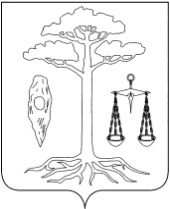 СОВЕТТЕЙКОВСКОГО МУНИЦИПАЛЬНОГО РАЙОНАИВАНОВСКОЙ ОБЛАСТИседьмого созываП О С Т А Н О В Л Е Н И Еот 31.03.2021 № 83г. ТейковоО проекте решения «Об утверждении  отчета об исполнении бюджета Тейковского муниципального района за 2020 год»В соответствии с Бюджетным кодексом Российской Федерации, Уставом Тейковского муниципального района и Положением о бюджетном процессе в Тейковском муниципальном районе утвержденным решением Тейковского районного Совета от 05.08.2015г. № 24-р (в действующей редакции), Совет Тейковского муниципального района  ПОСТАНОВЛЯЕТ: 1. Принять к рассмотрению проект решения «Об утверждении  отчета об исполнении бюджета Тейковского муниципального района за 2020 год» и направить в комитеты на обсуждение. (Прилагается).2. Опубликовать в «Вестнике Совета Тейковского муниципального района» проект решения «Об утверждении  отчета об исполнении бюджета Тейковского муниципального района за 2020 год».3. Назначить дату проведения публичных слушаний по проекту решения «Об утверждении  отчета об исполнении бюджета Тейковского муниципального района за 2020 год» на 23.04.2021 г. в 13-00  в зале администрации.4. Комитету по бюджету, финансовому и кредитному регулированию, налоговой и инвестиционной политике обобщить все поступившие предложения в процессе обсуждения отчета об исполнении бюджета Тейковского муниципального района за 2020 год.5. Определить состав комиссии по проведению публичных слушаний:Горбушева Г.А. –  председатель комиссии, начальник финансового отдела                                      администрации Тейковского муниципального района;Дроздова И.Е.  –   председатель комитета по бюджету, финансовому и кредитному регулированию, налоговой  и                               инвестиционной политике Совета Тейковского муниципального района; Костюк О.Н.    –  зам. начальника финансового отдела администрации Тейковского муниципального района;Орлова В.А.  – ведущий специалист отдела правового обеспечения администрации Тейковского муниципального района;Бажул С.В.        – секретарь комиссии, ведущий специалист финансового отдела администрации Тейковского муниципального района.    Председатель Совета Тейковского муниципального района	   	О.В. Гогулина 